DOCUMENT TITLE:	TSR - Hoisting and liftingDOCUMENT NUMBER:	KPNWE.WI.11.HSCO.071REVIEW NUMBER: 	1EFFECTIVE DATE:    	06 Jul 2020NEXT REVIEW DATE:	06 Jul 2023 .. CONFIDENTIALITY:The information contained in this document is confidential to Kuwait Petroleum International Ltd. Copyright © Kuwait Petroleum International Ltd.  Copying of this document in any format is not permitted without written permission from the management of Kuwait Petroleum International Ltd.This document is reviewed and approved according to the released online Document Approval Flow *Access rights:	       Generally Accessible {0>INLEIDING HIJS- & HEFWERKZAAMHEDEN<}65{>INTRODUCTION TO LIFTING & HOISTING<0}{0>Hijsen en heffen behoren tot de meest risicovolle werkzaamheden.<}0{>Hoisting and lifting are among the most risky operations.<0} {0>Het gaat steeds om het verplaatsen van zware lasten met zware materialen, soms zelfs onder moeilijke omstandigheden.<}0{>It is always concerned with moving heavy loads containing heavy material, sometimes under difficult conditions.<0} {0>Dit vereist dan ook een goede inschatting van de risico’s, de kennis en keuze van de juiste materialen en de toepassing van de juiste technieken.<}0{>This requires a good estimate of the risks, knowledge and choice of appropriate material and application of the correct techniques.<0}{0>SITUATIESCHETS & RISICO’S<}100{>EXPLANATION & RISKS<0}{0>SITUATIESCHETS & RISICO’S<}100{>EXPLANATION & RISKS<0}{0>Definities:<}99{>Definitions:<0}{0>Hijsen en heffen: verticaal transporteren van een last<}0{>Lifting and hoisting: Vertical transportation of a load<0}{0>Hijsen: de last komt vrij te hangen<}0{>Hoisting: the load is freely suspended<0}{0>Heffen: de last wordt geleid opgenomen<}0{>Lifting: the load is gradually lifted<0}{0>Hijswerktuigen:	mobiele kraan, autolaadkraan, kettingtakels, …<}0{>Hoisting equipment: 	mobile crane, loader crane, chain hoists, ...<0}{0>Hijsgereedschap:	sluitingen, kettingen, stroppen, hijsbanden?<}0{>Hoist tools: 	shackles, chains, slings, webbing slings,<0} {0>LENGEN<}99{>STRAPS<0}{0>Hefwerktuigen:	vorkheftruck, verreiker, hoogwerker, liften, vijzels, laad- en loskleppen vrachtauto’s, palletwagens, …<}0{>Lifting equipment: 	forklift, telehandler, mobile elevated platform, lifts, jacks, loading and unloading apertures on trucks, pallet trucks, ...<0}{0>Hefgereedschap:	lepels, pallethaken<}0{>Lifting tools: 	spoons, pallet hooks<0}{0>OPMERKING:	grondverzetmaterieel wordt soms aangewend om te hijsen<}0{>NOTE: 	earthmoving equipment sometimes used for hoisting<0}
{0> zelfde eisen als hijswerktuigen<}67{>must meet the same requirements as hoisting equipment<0}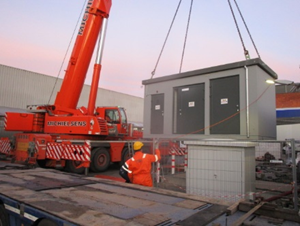 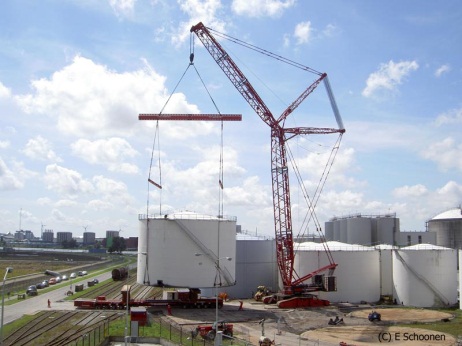 {0>Werken met hijsen:<}73{>Working with hoisting:<0}{0> meeste bouwwerken<}64{>most building works<0}{0> plaatsen depottanks<}65{>placement of depot tanks<0}{0> onderhoud depottanks<}73{>maintenance of depot tanks<0}{0> plaatsen tanks op stations<}0{>placement of tanks at stations<0}{0> bouw wasstraatinstallaties<}73{>construction of car wash unit<0}{0> plaatsen feeders<}65{>installation of feeders<0}{0> plaatsen glazen ramen<}64{>installation of windows{0> plaatsen glazen ramen<}64{>installation of CNG units{0> plaatsen glazen ramen<}64{>installation of electric chargers<0}{0> plaatsen zonnepanelen<}65{>installation of solar panels<0}{0> plaatsen promomateriaal<}65{>installation of advertising material<0}{0> werken/plaatsen luifels<}69{>working on/installation of canopies<0}{0>Werken met heffen:<}73{>Working with lifting:<0}{0> vorkliften op werven<}64{>forklifts on sites<0}{0> palletwagens<}69{>pallet trucks<0}{0> dommekrachten voor het<}79{>Jacks for<0}
{0>     heffen van opslagtanks<}73{>lifting storage tanks<0}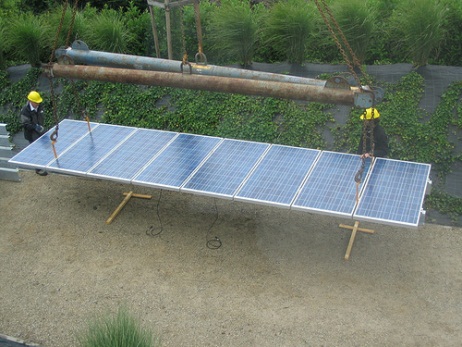 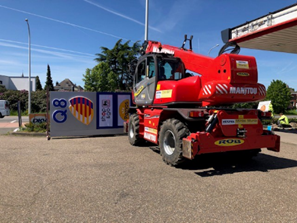 {0>Volgende risico’s zijn verbonden aan hijs/hefwerkzaamheden:<}77{>There are many risks involved with lifting/hoisting activities:<0}{0>last valt naar beneden<}72{>the load could fall<0} and eventually hit persons and/or buildings{0>werktuig valt om, met last en al<}60{>the vehicle could topple, load and all<0}{0>werktuig zakt weg / zit vast in de grond<}0{>the vehicle could sink/get stuck in the ground<0}{0>personen/zaken worden geraakt door kraandelen<}0{>persons/buildings come into contact with crane parts<0}{0>beknelling<}64{>vehicles and/or persons get entrapped{0>aanrijdingen<}67{>collision<0}{0>elektrocutie door aanrijden hoogspanningskabels<}0{>electrocution by making contact with power lines<0}{0>contact gevaarlijke producten; bv. accuzuur<}0{>products that are dangerous to the touch, such as acid<0}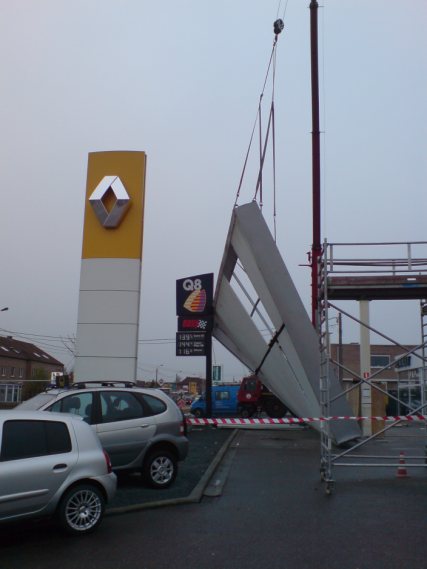 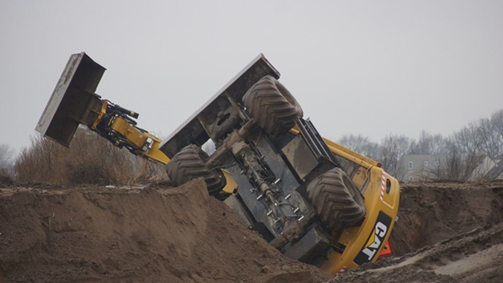 {0>!<}99{>!<0} {0>VAAK MET SCHADE AAN DERDE PERSONEN, EIGENDOMMEN EN MILIEU !<}0{>OFTEN WITH DAMAGE TO THIRD PERSONS, PROPERTY AND THE ENVIRONMENT !<0}{0>VEILIGHEIDSEISEN<}100{>SAFETY REQUIREMENTS<0}{0>VEILIGHEIDSEISEN<}100{>SAFETY REQUIREMENTS<0}{0>MOET ALTIJD !!!<}101{>ALWAYS:<0}{0>CHECK<}100{>CHECK<0}{0>MOET ALTIJD !!!<}101{>ALWAYS:<0}{0>CHECK<}100{>CHECK<0}{0>PERSOONLIJKE BESCHERMINGSMIDDELEN MACHINIST<}81{>PERSONAL PROTECTIVE EQUIPMENT FOR THE OPERATOR<0}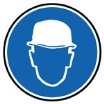 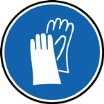 {0>handschoenen (tegen mechanische risico’s)<}0{>gloves (against mechanical risks)<0}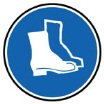 {0>veiligheidsschoenen (type S3)<}83{>safety shoes <0}{0>veiligheidshelm<}100{>safety helmet<0}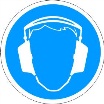 {0>gehoorbescherming boven 80 dB(A) in de cabine<}64{>ear protection above 80 dB(A) in the cabin<0}{0>MOET ALTIJD !!!<}100{>ALWAYS:<0}{0>CHECK<}100{>CHECK<0}{0>MOET ALTIJD !!!<}100{>ALWAYS:<0}{0>CHECK<}100{>CHECK<0}{0>PERSOONLIJKE BESCHERMINGSMIDDELEN HIJSTEAM<}81{>PERSONAL PROTECTIVE EQUIPMENT FOR THE LIFTING TEAM<0}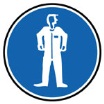 {0>werkkledij met hoge visibiliteit<}75{>work clothing with high visibility<0} (at least a fluo jacket){0>handschoenen (tegen mechanische risico’s)<}0{>gloves (a.o. against mechanical risks)<0}{0>veiligheidsschoenen (type S3)<}0{>safety shoes<0}{0>veiligheidshelm<}100{>safety helmet<0}{0>gehoorbescherming boven 80 dB(A)<}73{>ear protection in case one works above 80 dB(A)<0}{0>VOORBEREIDING HIJSEN & HEFFEN<}69{>PREPARATION FOR HOISTING & LIFTING<0}{0>inschatting van de te hijsen last: gewicht, afmetingen en situatie<}0{>estimate the load to be lifted: weight, size and situation<0}{0>Hijsplan of in het VGM-plan voor de site<}0{>Hoisting plan has to be present in the HSE plan for the site<0}{0>terrein, verkenning, inventarisatie en maatregelen voor:<}99{>terrain, exploration, assessment and measures for:<0}{0>ondergrondse leidingen en ruimtes – markering, …<}100{>underground lines and areas - marking, etc.<0}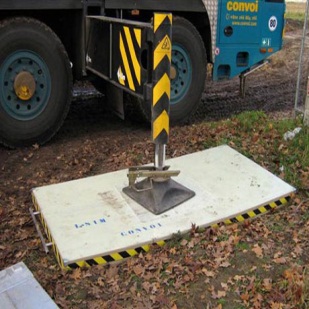 {0>bovengrondse leidingen en obstakels – verwijderen,<}101{>overhead lines and obstructions - removal,<0}
{0>plan, …<}100{>planning, etc.<0}{0>draagkracht en effenheid ondergrond – schotten<}100{>carrying capacity and smoothness of the base - partitions<0}{0>Putten, sleuven en randen ervan (zie ook wetgeving)<}64{>pits, trenches and edges thereof (see also legal requirements)<0}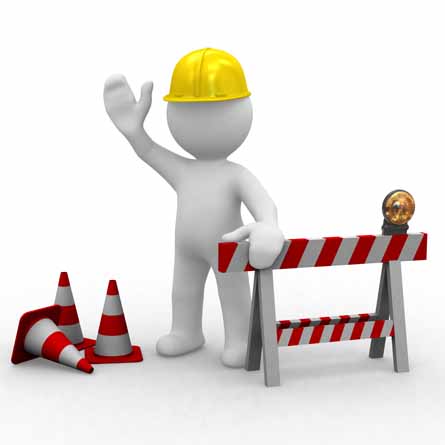 {0>afzetting hijsgebied – enkel toegang<}0{>demarcate hoisting area - only access<0} 
{0>voor het hijsteam<}79{>permitted for the hoisting team<0}{0>weersomstandigheden<}100{>Weather conditions<0}{0>windkracht > 6 Bft (50 km/u):  algemeen hijsverbod<}62{>wind speed > 6 Beaufort (> 50 km/h): general hoisting ban<0}{0>lasten met groot windoppervlak  extra risico-evaluatie vereist<}0{>problems with large wind surface  additional risk assessment required<0}{0>windsnelheidsmeter in kraancabine<}64{>anemometer in crane cab<0}{0>hijsteam<}64{>hoisting team<0}{0>vereiste opleiding (hijsbewijs, rigger, …)<}0{>training required (hoisting permit, rigger, ...)<0}{0>goede communicatie machinist-lastuitwijzer<}70{>good communication with driver-obstacle identifier<0} 
{0>(hand-armseinen, oogcontact, portofoon, …)<}64{>(hand-arm signals, eye contact, two-way radio, ...)<0}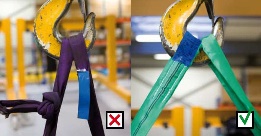 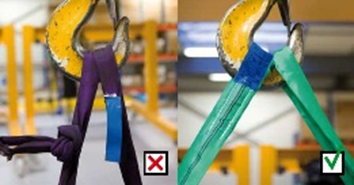 {0>shift hand over bij wisseling van machinist<}0{>shift handover when changing driver<0} and obstacle identifier{0>extra personeel voor begeleiding van lasten (met stuurlijnen) die laag boven de grond worden gehesen<}0{>additional staff for supervision of loads (with control lines) when hoisted low above the ground<0} {0>alle leden van het hijsteam moet steeds goed zichtbaar zijn voor de machinist tijdens de werkzaamheden<}0{>all members of the hoisting team lifting must always be clearly visible to the driver while working<0} (wearing adequate working clothes){0>MOET ALTIJD !!!<}100{>ALWAYS: <0}{0>CHECK<}100{>CHECK<0}{0>MOET ALTIJD !!!<}100{>ALWAYS: <0}{0>CHECK<}100{>CHECK<0}{0>VOORZIENINGEN IN HIJS- EN HEFWERKTUIGEN<}73{>PROVISIONS IN THE LIFTING AND HOISTING VEHICLE<0}{0>lastbegrenzer<}64{>load limiter<0}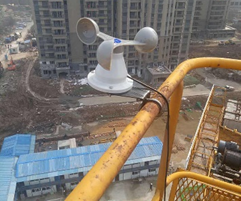 {0>lastmomentbegrenzer<}76{>load limit indicator<0}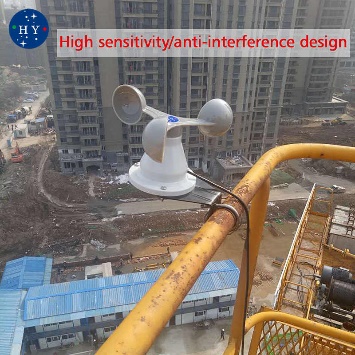 {0>voldoende; aangepaste blusmiddelen<}64{>sufficient, suitable firefighting equipment<0}{0>in explosiezones: vonkenvangers op uitlaat en kachel<}79{>in explosion risk areas: spark arrestors on exhausts and stoves<0}{0>akoestisch verrijsignaal<}100{>acoustic driving signal<0}{0>windsnelheidsmeter bij hoge kranen<}0{>anemometer on high cranes<0}{0>hijsgereedschap en kettingwerk (CE-gemarkeerd en gekeurd)<}0{>hoisting tools and chains (CE marked and periodically inspected)<0}{0>VEREISTE AANWEZIGE DOCUMENTEN<}100{>DOCUMENTS REQUIRED TO BE AVAILABLE<0}{0>certificaat dat machine voldoet aan de Europese normen*<}0{>certificate that the machine complies with European standards*<0}{0>EG-verklaring/certficaat van hijsgereedschappen<}70{>EC declaration/certificate of hoisting equipment<0}{0>keuringsrapport van de kraan*<}0{>inspection report for the crane*<0}{0>inspectiecertificaten van hijsgereedschappen bij de kraan*<}0{>inspection certificates of the hoisting equipment’s with the crane*<0}{0>certificaten van staalkabels bij de kraan*<}63{>certificates of steel cables with the crane*<0}{0>instructieboek voor de machine in de lokale taal (gebruiker)<}100{>instruction manual for the machine in the local language (user)<0}{0>gekeurde last-vluchttabel*<}64{>approved load-flight table*<0}{0>volledig ingevuld kraanboek (keuringen, controles, onderhoud)<}70{>completed crane logbook (inspections, checks, maintenance)<0}{0>KEURING & INSPECTIE VAN HET MATERIEEL<}98{>TESTING & INSPECTION OF EQUIPMENT<0}{0>bij gebruik, dagelijks:<}100{>with use, daily:<0}{0>kijkcontrole: vloeistofniveaus, lekken, schade aan gereedschap<}73{>inspection of: liquid levels, leaks, damage to equipment<0}{0>werkingscontrole: nooduitrustingen, motoren, …<}64{>operating inspection: emergency equipment, motors, ...<0}{0>periodieke keuring van de hijsgereedschappen*<}66{>periodic inspection of the hoisting and lifting equipment*<0}{0>periodieke keuring van het hijs- en hefwerktuig*<}63{>periodic inspection of the hoisting and lifting vehicle*<0}{0>*conform de lokale wettelijke eisen inzake frequentie en instantie<}70{>*conforming to local legal requirements for frequency and body<0}{0>HIJSPLAN<}96{>HOISTING PLAN<0}{0>HIJSPLAN<}96{>HOISTING PLAN<0}Prepared by:Operational AssistantAn CornelisReviewed by:Operational AssistantAn CornelisApproved by:QHSSE ManagerGerardus TimmersReview dateReview referenceReview detailsReview version01 Dec 2017006 Jul 2020--minor changes1